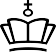 Undervisningsbeskrivelse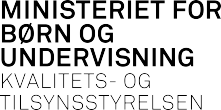 Stamoplysninger til brug ved prøver til gymnasiale uddannelserOversigt over gennemførte undervisningsforløbTerminEfterår 2020InstitutionVUC Storstrøm – NæstvedUddannelsehf-eFag og niveauSamfundsfag C – 2017 læreplanLærer(e)Niels Erik BorgesHold9sac2f32 (e-learn/Fjernundervisning)Titel 1  Social arv og integration i det senmoderne DanmarkTitel 2Det danske folkestyreTitel 3Velfærdsstaten og økonomisk politikTitel 1Social arv i det senmoderne DanmarkIndholdKernestofKapitel 2, 4 og 5.1 i https://samfc.systime.dk/index.php?id=162Kapitel 3 i https://samf-bc.systime.dk/index.php?id=151&L=0Brøndum og Hansen: Luk samfundet op! 3. udg. 2017. Columbus. S. 93-989.4 i https://samfundsfag-c.systime.dk/?id=622Supplerende materialerDe unge føler sig presset over de mange valg. 18.08.2005. BerlingskeGiver det mening at tale om fattigdom i Danmark? Berlingske 11.11.2016.Socialrådgivere nedsabler integrationsydelsen. 12.01.2016. Dr.dkUddrag fra programmet Blok på bistand, Danmarks Radio 2016 https://www.youtube.com/watch?v=ULmsYftnHVs https://www.youtube.com/watch?v=Y4WN17YhMX8Særlige fo- kuspunkterFaglige mål: Identitetsdannelse og socialiseringSociale og kulturelle forskelleligestilling mellem kønnene Kvantitativ og kvalitativ metode.Nøglebegreber og teoretikere: Social kontrol, det senmoderne samfund (Ziehe og Giddens).Goffman (Front- og backstage). Bourdieu: 3 kapitaler og habitus. Integration, assimilering og segregering. Titel 2Det danske folkestyreIndholdKernestofKapitel 6, 7 og 8 i https://samfc.systime.dk/index.php?id=142 Afsnit 2.3 og 2.4 i https://samfundsfag-c.systime.dk/index.php?id=896 Supplerende materialerValgvideo fra Enhedslisten https://youtu.be/29c18lLuwpk Valgvideo fra Liberal Alliance https://youtu.be/o29dPGCy64EValgvideo fra Det Konservative Folkeparti https://youtu.be/WfYd1m3AyWAArtikel: Øyen, Morten. Arbejderne foretrækker blå blok. 01.05.17 Altinget. Link: http://www.altinget.dk/artikel/arbejderne-foretraekker-blaa-blokStålsat Samuelsen: vælter regeringen, hvis ikke han får sin vilje. Tv2.dk. 31.08.2016. Fronterne er trukket op: Så uenige er de radikale og socialdemokraterne. Tv2.dk. 23.08.2016. Samuelsen: LA har haft bedst af at gå i regering RITZAU, 30. marts 2019 Arbejderne foretrækker blå blok. Altinget. 1. maj. 2017Borgerlige vælgere ønsker DF i regering. BT.DK. 12. marts 2017 Prøveeksamenstekst: Nervekrig I rød blok. 16. juni 2019 Ekstra BladetSærlige fo- kuspunkterFaglige mål:Politiske partier i Danmark og politiske ideologier Politiske beslutninger i Danmark i en global sammenhæng Politiske deltagelsesmuligheder, rettigheder og pligter i et demokratisk samfund, herunder ligestilling mellem kønnene Centrale begreber og teoretikere: De politiske partier og ideologier Parti- og vælgeradfærd (Kaare Strøms model) Class- og issue-votingFordelingspolitik og værdipolitik, Demokrati, regeringsdannelse, parlamentarisme, magtens tredeling og lovgivningsprocessen. Titel 3Velfærdsstaten og økonomisk politikIndholdKernestofBrøndum og Hansen “Luk samfundet op” 3. udg. 2017 s. 201-220. Columbus. Maria Bruun Bundgaard et.al (2017): Samf C – din samfundsfagsbog, kapitel 10 (samfundsøkonomi) https://samfc.systime.dk/index.php?id=190Mads Beyer et.al (2017): Samfundsfag C – afsnit 18.3 med dertilhørende underaf-snit (om pengepolitik): https://samfundsfag-c.systime.dk/index.php?id=488Supplerende materialerTo millioner er allerede forsikret, men hvad med alle de andre. http://nyheder.tv2.dk/samfund/2017-08-02-to-millioner-af-os-er-allerede-forsikret-men-hvad-med-alle-de-andre-spoerger-foa 02.08.2017Der er færre i arbejde til at løfte forsørgerbyrden. Berlingske. 30.09.2014. Universel velfærd er snart fortid. Mandag Morgen 24.01.2014Økonomer til regeringen: Stram finanspolitikken - nu er tiden inde til at spare op. 27.08.2018 Berlingske.Lars Rhode: Pas på! Berlingske 8.12.2016Danske Bank vil stramme. Berlingske 6.1.2017Økonomerne prikker til danskerne: Brug bare nogle flere penge- Berlingske 22.4.2017 Særlige fokus-punkterFaglige målVelfærdsprincipper, herunder stat, marked og civilsamfund Det økonomiske kredsløb, økonomiske mål og økonomiske styringsinstrumenter Centrale begreber og teoretikere:Stat, marked og civilsamfund, De tre velfærdsmodeller (universel, residual, korporativ) Den danske velfærdsstats udfordringer (forsørger- byrden, forventningspresset, individualisering). Udvidelses- og nedskæringsstrategien.  De samfundsøkonomiske mål, herunder arbejdsløshed, betalingsbalancen, vækst i BNP, bæredygtig produktion, inflation, offentlige budgetter, det økonomiske kredsløb. Konjunkturer, finans- og pengepolitik.